ПОСТАНОВЛЕНИЕ№ 10                                                                           от  21 апреля  2017 годаПрограмма комплексного развития транспортной инфраструктуры сельского поселения Самарский сельсовет муниципального района Хайбуллинский район Республики Башкортостанна период 2017 -2025 годыВ соответствии с Федеральным законом от 21.12.1994 года № 69 - ФЗ «О пожарной безопасности», Федеральным законом от 6.10.2003 года № 131-ФЗ «Об общих принципах организации местного самоуправления в РФ» Администрация сельского поселения Самарский сельсовет муниципального района Хайбуллинский район Республики Башкортостан постановляет:1. Утвердить муниципальную программу «Комплексного развития транспортной инфраструктуры сельского поселения Самарский сельсовет муниципального района Хайбуллинский район Республики Башкортостан на период 2017 -2025 годы»  (Приложение № 1).2.  Контроль за исполнением настоящего постановления возложить на управляющую делами Администрации сельского поселения Самарский сельсовет муниципального района Хайбуллинский район Республики Башкортостан Носкову Д.Х.        3. Обнародовать настоящее постановление на информационном стенде Администрации сельского поселения Самарский  сельсовет муниципального района Хайбуллинский район Республики Башкортостан.Глава сельского поселенияСамарский  сельсоветмуниципального районаХайбуллинский районРеспублики Башкортостан                                                      В.М.Файзуллин                                 Утверждена Постановлением администрации сельского поселения Самарский сельсовет муниципального района Хайбуллинский район Республики Башкортостан  от  21 апреля 2017 года №  10                                                                      ПРОГРАММАкомплексного  развития систем транспортной инфраструктуры на территории сельского поселения Самарский сельсовет муниципального района Хайбуллинский район Республики Башкортостан на 2017 – 2025 годыПаспорт программыХарактеристика существующего состояния транспортной инфраструктуры сельского поселения Самарский сельсовет муниципального района Хайбуллинский район Республики Башкортостан.2.1.  Социально — экономическое состояние сельского поселения Самарский сельсовет муниципального района Хайбуллинский район Республики Башкортостан.Сельское поселение находится в  центральной части  Хайбуллинского района. На севере ограничивается сельским поселением Уфимский сельсовет, на востоке  сельским поселением Маканский сельсовет, с юга сельским поселением Бурибаевским сельсовет, с запада Зилаирским районом Республики Башкортостан, на юго-западе сельскими поселениями Ивановский сельсовет и Татыр-Узякский сельсовет.   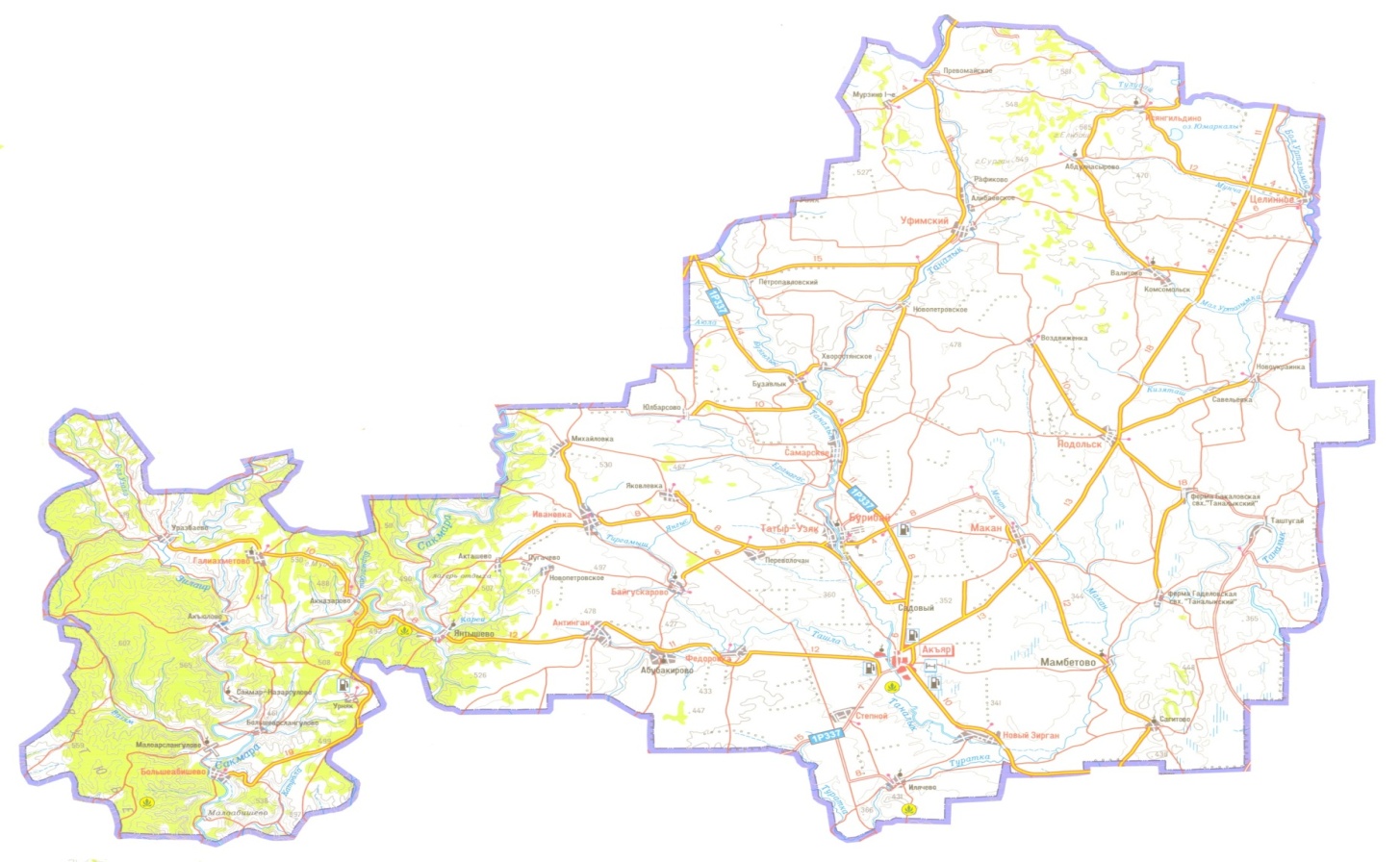 На территории сельского поселения Самарский сельсовет муниципального района Хайбуллинский район Республики Башкортостан расположено 4  населённых пункта. Внутри сельского поселения проходят следующие автомобильные дороги местного значения: Бузавлык -Хворостянское,  Яковлевка-Юлбарсово, ул. Заки Валиди с.Самарское, ул.Лидии Сейфуллиной с.Самарское, ул.Шагита Худайбердина с.Самарское, ул.Таналык с.Самарское, ул.Шайхзады Бабича с.Самарское, ул.Юбилейная д.Бузавлык, ул.Салавата Юлаева д.Бузавлык, ул.Юмабая Исянбаева д.Бузавлык, ул.Заки Валиди д.Бузавлык, ул.55 лет Победы д.Хворостянское, ул.Мусы Гареева д.Хворостянское, ул.Александра Матросова д.Хворостянское, ул.З.Валиди д.Юлбарсово, ул.Ю. Исянбаева д.Юлбарсово, ул.А.Вахитова д.Юлбарсово.Административный центр сельского поселения село Самарское находится на расстоянии 18 км от районного центра село Акъяр. Связь с райцентром осуществляется по автомобильной дороге республиканского значения Юлдыбаево – Акъяр - Сара. Село расположено в южной части  территории сельского поселения.  Планировочная структура села состоит из улиц, расположенных в направлении с севера на юг. По центральной части села протекает река Таналык.Деревня Бузавлык расположена в 7 км северо-западнее административного центра сельского поселения с.Самарское. Планировочная структура деревни состоит из улиц, расположенных в направлении с севера на юг. По восточной окраине деревни протекает р.Бузавлык.Деревня Юлбарсово расположена в 15 км северо-западнее административного центра сельского поселения с.Самарское. Планировочная структура деревни состоит из улиц, расположенных в направлении с юга на север. По южной окраине деревни протекает р.Еранагас.Деревня Хворостянское расположена в 10 км северо-восточнее административного центра сельского поселения с.Самарское. Планировочная структура деревни состоит из улиц, расположенных в направлении с запада на восток. По южной окраине деревни протекает р.Таналык.Памятники археологии на территории сельского поселенияСамарский  сельсоветОбщая площадь территории сельского поселения Самарский сельсовет составляет    28329,1 га и  включает участки, занятые преимущественно землями сельскохозяйственного назначения и землями населенных пунктов.В поселении  работают  четыре школы, два  детского  сада,  три дома культуры, четыре   ФАПов, шесть магазинов смешанной торговли, один пункт полиции, одно отделение почты, один ветеринарный участок.2.2.  Характеристика деятельности в сфере транспорта, оценка транспортного спроса.    	Транспортно-экономические связи сельского поселения Самарский сельсовет осуществляются только автомобильным видом транспорта. Основным перевозчиком пассажиров в районе является Хайбуллинская автоколонна Баймакского АТП – филиал ГУП «Башавтотранс», которое располагается в с.Самарское ул.Шайхзады Бабича 11. Основным видом пассажирского транспорта поселения является автобусное сообщение. На территории поселения действует двенадцать пассажирских автотранспортных маршрутов. В населенных пунктах регулярный внутрисельский транспорт отсутствует. Большинство трудовых передвижений в поселении приходится на личный транспорт и пешеходные сообщения.                                                                                                                         В основе оценки транспортного спроса лежит анализ передвижения населения к объектам тяготения.   Можно выделить основные группы объектов тяготения: - объекты социальной сферы;- объекты трудовой деятельности;- узловые объекты транспортной инфраструктуры.2.3. Характеристика функционирования и показатели работы транспортной инфраструктуры по видам транспорта.Основной вид транспорта в населенных пунктах - автомобильный. На 2014 год на территории сельского поселения зарегистрировано:222 – легковых автомобиля;5 – грузовых автомобилей;22 – трактора;29 – мотоциклов.Грузовой транспорт в основном представлен сельскохозяйственной техникой. В основе формирования улично-дорожной сети населенных пунктов лежат: основная улица, второстепенные улицы, проезды, хозяйственные проезды.2.4. Характеристика сети дорог поселения, параметры дорожного движения, оценка качества содержания дорог.                                                                                                                   	Дорожно-транспортная сеть поселения состоит из дорог V категории, предназначенных не для скоростного движения. В таблице приведен перечень и характеристика дорог местного значения. Большинство дорог общего пользования местного значения имеют щебеночное и грунтовое покрытие. Содержание автомобильных дорог осуществляется подрядной организацией по муниципальному контракту. Проверка качества содержания дорог по согласованному графику, в соответствии с установленными критериями.      Сельское поселение обладает достаточно развитой автомобильной транспортной сетью и находится относительно недалеко от районного центра с.Акъяр, что создаёт оптимальные условия для перемещения сырья и готовых товаров. Отсутствие альтернативных видов транспорта предъявляет большие требования к автомобильным дорогам. Строительства новых автомобильных дорог не производилось более 10 лет. Сохранение автодорожной инфраструктуры осуществлялось только за счет ремонта автодорог с твердым покрытием и автодорог с гравийным покрытием. В условиях ограниченного финансирования дорожных работ с каждым годом увеличивается протяженность дорог требующих ремонта.Характеристика  автомобильных дорог 2.5. Анализ состава парка транспортных средств и уровня автомобилизации сельского поселения, обеспеченность парковками (парковочными местами).                                            Основной вид транспорта в населенных пунктах - автомобильный. Автомобильный парк сельского поселения преимущественно состоит из легковых автомобилей, принадлежащих частным лицам. За период 2013-2015 годы отмечается рост транспортных средств рост и уровня автомобилизации населения. Хранение транспортных средств осуществляется на придомовых территориях. Парковочные места имеются у всех объектов социальной инфраструктуры и у административных зданий хозяйствующих организаций.       	2.6. Характеристика работы транспортных средств общего пользования, включая анализ пассажиропотока.                                                                                                                                   Передвижение по территории населенных пунктов сельского поселения осуществляется с использованием личного транспорта либо в пешем порядке. Автобусное движение между населенными пунктами организовано в соответствии с расписанием. Информация об объемах пассажирских перевозок необходимая для анализа пассажиропотока отсутствует.                                  2.7. Характеристика пешеходного и велосипедного передвижения.                                             Для передвижения пешеходов предусмотрены тротуары преимущественно в грунтовом исполнении. В местах пересечения тротуаров с проезжей частью оборудованы нерегулируемые пешеходные переходы. Специализированные дорожки для велосипедного передвижения на территории поселения не предусмотрены. Движение велосипедистов осуществляется в соответствии с требованиями ПДД по дорогам общего пользования.                                               2.8. Характеристика движения грузовых транспортных средств.                                                 Транспортных организаций осуществляющих грузовые перевозки на территории сельского поселения не имеется.                     2.9. Анализ уровня безопасности дорожного движения.Транспорт является источником опасности не только для пассажиров, но и для населения, проживающего в зоне автомобильной дороги республиканского значения поскольку по ним транспортируются легковоспламеняющиеся, химические, горючие, взрывоопасные и другие вещества. Аварии на автомобильном транспорте при перевозке опасных грузов с выбросом (выливом) опасных химических веществ, взрывом горючих жидкостей и сжиженных газов возможны в той части поселения, где проходит автомобильная дорога регионального значения «Юлдыбаево-Акъяр-Сара».На территории сельского поселения Самарский сельсовет железнодорожных магистралей нет. Из всех источников опасности на автомобильном транспорте большую угрозу для населения представляют дорожно-транспортные происшествия. Основная часть происшествий происходит из-за нарушения правил дорожного движения, превышения скоростного режима и неудовлетворительного качества дорожных покрытий.Крупными авариями на автотранспорте могут быть дорожно-транспортные аварии с участием пассажирских автобусов с числом пострадавших и погибших от 10 до 100 человек.Ситуация, связанная с аварийностью на транспорте, неизменно сохраняет актуальность в связи с несоответствием дорожно-транспортной инфраструктуры потребностям участников дорожного движения, их низко дисциплиной, а также недостаточной эффективностью функционирования системы обеспечения безопасности дорожного движения. В настоящее время решение проблемы обеспечения безопасности дорожного движения является одной из важнейших задач. По итогам 2015 года  на территории сельского поселения на дорогах общего пользования местного значения зарегистрировано одно дорожно-транспортное происшествие. Для эффективного решения проблем, связанных с дорожно-транспортно аварийностью, непрерывно обеспечивать системный подход к реализации мероприятий по повышению безопасности дорожного движения.2.10. Оценка уровня негативного воздействия транспортной инфраструктуры на окружающую среду, безопасность и здоровье человека.Рассмотрим характерные факторы, неблагоприятно влияющие на окружающую среду и здоровье.Загрязнение атмосферы. Выброс в воздух дыма и газообразных загрязняющих веществ (диоксин азота и серы, озон) приводят не только к загрязнению атмосферы, но и к вредным проявлениям для здоровья, особенно к распираторным аллергическим заболеваниям.Воздействие шума. Приблизительно 30% населения России подвергается воздействию шума от автомобильного транспорта с уровнем выше 55дБ. Это приводит к росту сердечно-сосудистых и эндокринных заболеваний. Воздействие шума влияет на познавательные способности людей, вызывает раздражительность.  Учитывая сложившуюся планировочную структуру сельского поселения и характер дорожно-транспортной сети, отсутствие дорог с интенсивным движением в районах жилой застройки, можно сделать вывод  о сравнительно благополучной экологической ситуации в части воздействия транспортной инфраструктуры на окружающую среду, безопасность и здоровье человека.2.11. Характеристика существующих условий и перспектив развития и размещения транспортной инфраструктуры поселения. Технико-экономические показатели генерального плана сельского поселения 2.12. Оценка нормативно-правовой базы, необходимой для функционирования и развития транспортной системы поселения.Основными документами, определяющими порядок функционирования и развития транспортной инфраструктуры являются:1. Градостроительный кодекс РФ от 29.12.2004г. №190-ФЗ (ред. от 03.07.2016г.);2. Федеральный закон от 08.11.2007г. №257-ФЗ (ред. от 03.07.2016г) «Об автомобильных дорогах и о дорожной деятельности в РФ и о внесении изменений в отдельные законодательные акты Российской Федерации»;3. Федеральный закон от 10.12.1995г. №196-ФЗ (ред. от 03.07.2016г.) «О безопасности дорожного движения»;4. Постановление Правительства РФ от 23.10.1993г. №1090 (ред. от 10.09.2016г) «О правилах дорожного движения»;5. Постановление Правительства РФ от 25.12.2015г. №1440 «Об утверждении требований к программам комплексного развития транспортной инфраструктуры поселений, городских округов»;6. Генеральный план сельского поселения Самарский сельсовет, утвержден решением Совета сельского поселения Самарский сельсовет муниципального района Хайбуллинский район Республики Башкортостан от 10.03.2015г. № Р-31/113;Нормативно-правовая база необходимая для функционирования и развития транспортной инфраструктуры сформирована.Прогноз транспортного спроса, изменение объемов и характера передвижения населения и перевозок грузов на территории поселения.3.1. Прогноз социально-экономического и градостроительного развития поселения. В период реализации программы прогнозируется тенденция небольшого роста численности населения, обусловленная созданием комфортных социальных условий для проживания граждан, в том числе молодых семей, что в свою очередь будет способствовать восстановлению процессов естественного прироста населения.Численность населения сельского поселения Самарский сельсовет по демографической емкости территории определена на расчетный срок 2805 человек, в том числе:с.Самарское: 1137чел.- существующее население 932 чел.- на расчетный срок 62 проект.уч. х 3,3 чел.=205 чел.д.Бузавлык: 878 чел.- существующее население 450 чел.- на расчетный срок 119 проект.уч. х 3,6 чел.= 428 чел.д.Юлбарсово: 490 чел.- существующее население 334 чел.- на расчетный срок 41 проект.уч. х 3,8 чел.=156 чел.д.Хворостянское: 300 чел.- существующее население 249 чел.- на расчетный срок 15 проект.уч. х 3,3 чел.=51 чел.Возрастная структура населенияТЕХНИКО-ЭКОНОМИЧЕСКИЕ ПОКАЗАТЕЛИ ГЕНЕРАЛЬНОГО ПЛАНА СЕЛЬСКОГО ПОСЕЛЕНИЯ САМАРСКИЙ СЕЛЬСОВЕТ  МУНИЦИПАЛЬНОГО          РАЙОНА ХАЙБУЛЛИНСКИЙ РАЙОН РЕСПУБЛИКИ БАШКОРТОСТАН3.2. Прогноз транспортного спроса поселения, объемов и характера передвижения населения и перевозок грузов по видам транспорта, имеющегося на территории поселения.  С учетом сложившейся экономической ситуации, характер и объемы передвижения населения и перевозки грузов практически не изменяются.3.3. Прогноз развития транспортной инфраструктуры по видам транспорта.В период реализации Программы транспортная инфраструктура по видам транспорта не претерпит существенных изменений. Основным видом транспорта остается автомобильный. Транспортная связь с районным и другими населенными пунктами будет осуществляться общественным транспортом (автобусное сообщение), внутри населенных пунктов личным транспортом и пешеходное сообщение. Для целей обслуживания действующих производственных предприятий сохраняется использование грузового транспорта.3.4. Прогноз развития дорожной сети поселения.Основными направлениями развития  дорожной сети поселения в период реализации Программы будет являться сохранение протяженности, соответствующим нормативным требованиям, автомобильных дорог общего пользования за счет ремонта и капитального ремонта автомобильных дорог, поддержание автомобильных дорог на уровне соответствующем категории дороги, путем нормативного содержания дорог, повышения качества и безопасности дорожной сети.3.5. Прогноз уровня автомобилизации, параметров дорожного движения.  Уровень автомобилизации в сельском поселении Самарский сельсовет в 2014 году составляет 141 маш / 1000 жит. Согласно ТСН РБ п. 3.5.7 принимаем на расчетный срок -        350 автомобилей на 1000 жителей.3.6. Прогноз показателей безопасности дорожного движения.Предполагается незначительный рост аварийности. Это связано с увеличением парка автотранспортных средств и неисполнением участниками дорожного движения правил дорожного движения.Факторами, влияющими на снижение аварийности станут обеспечение контроля за выполнением мероприятий по обеспечению безопасности дорожного движения, развитие систем видеофиксации нарушений правил дорожного движения, развитие целевой системы воспитания и обучения детей безопасному поведению на улицах и дорогах, проведение разъяснительной и предупредительно-профилактической работы среди населения по вопросам обеспечения безопасности дорожного движения с использованием СМИ.3.7. Прогноз негативного воздействия транспортной инфраструктуры на окружающую среду и здоровье человека.        В период действия Программы, не предполагается изменения центров транспортного тяготения, структуры, маршрутов и объемов грузовых и пассажирских перевозок. Причиной увеличения негативного воздействия на окружающую среду и здоровье населения, станет рост автомобилизации населения в совокупности с ростом его численности в связи с чем, усилится загрязнение атмосферы выбросами в воздух дыма и газообразных загрязняющих веществ и увеличением воздействия шума на здоровье человека.Принципиальные варианты развития транспортной инфраструктуры и их укрупненную оценку по целевым показателям (индикаторам) развития транспортной инфраструктуры с последующим выбором предлагаемого к реализации варианта.Автомобильные дороги подвержены влиянию природной окружающей среды, хозяйственной деятельности человека и постоянному воздействию транспортных средств, в результате чего меняется технико-эксплутационное состояние дорог. Состояние сети дорог определяется своевременностью, полнотой и качеством выполнения работ по содержанию, ремонту капитальному ремонту и зависит напрямую от объемов финансирования. В условиях, когда объем инвестиций в дорожной комплекс является явно недостаточным, а рост уровня автомобилизации значительно опережает темпы роста развития дорожной инфраструктуры на первый план выходят работы по содержанию и эксплуатации дорог.  Поэтому в Программе выбирается вариант качественного содержания и капитального ремонта дорог.Перечень мероприятий (инвестиционных проектов) по проектированию, строительству, реконструкции объектов транспортной инфраструктуры.5.1. С учетом сложившейся экономической ситуацией, мероприятия по развитию транспортной инфраструктуры по видам транспорта, по развитию транспорта общего пользования, созданию транспортно-пересадочных узлов, по развитию инфраструктуры для легкового автомобильного транспорта, включая развитие единого парковочного пространства, по развитию пешеходного и велосипедного передвижения, по развитию инфраструктуры для грузового транспорта, транспортных средств коммунальных и дорожных служб в период реализации Программы не предусматриваются.5.2 Мероприятия по развитию сети дорог поселения.В целях  повышения качественного уровня дорожной сети сельского поселения, снижения уровня аварийности, связанной с состоянием дорожного покрытия и доступности к центрам тяготения и территориям перспективной застройки предлагается в период действия Программы реализовать следующий комплекс мероприятий по развитию дорог поселения:ПЕРЕЧЕНЬпрограммных мероприятий Программы комплексного развития систем транспортной инфраструктуры на территории сельского поселения Самарский  сельсовет  на 2017 – 2025 годы6. Предложения по инвестиционным преобразованиям, совершенствованию правового и информационного обеспечения деятельности в сфере проектирования, строительства, реконструкции объектов транспортно инфраструктуры на территории поселения.В рамках реализации настоящей Программы не предполагается проведение институциональных преобразований, структуры управления и взаимосвязей при осуществлении деятельности в сфере проектирования, строительства и реконструкции объектов транспортной инфраструктуры. Нормативно-правовая база для Программы сформирована и не изменяется.                                                                                                                                                                                      График выполнения мероприятий по проектированию, строительству и реконструкции дорогМероприятия по проектированию, строительству и реконструкции дорог5.2 Мероприятия по развитию сети дорог поселения.В целях  повышения качественного уровня дорожной сети сельского поселения, снижения уровня аварийности, связанной с состоянием дорожного покрытия и доступности к центрам тяготения и территориям перспективной застройки предлагается в период действия Программы реализовать следующий комплекс мероприятий по развитию дорог поселенияПЕРЕЧЕНЬпрограммных мероприятий Программы комплексного развития систем транспортной инфраструктуры на территории сельского поселения Самарский сельсовет на 2017 – 2025 годы6. Предложения по инвестиционным преобразованиям, совершенствованию правового и информационного обеспечения деятельности в сфере проектирования, строительства, реконструкции объектов транспортно инфраструктуры на территории поселения.В рамках реализации настоящей Программы не предполагается проведение институциональных преобразований, структуры управления и взаимосвязей при осуществлении деятельности в сфере проектирования, строительства и реконструкции объектов транспортной инфраструктуры. Нормативно-правовая база для Программы сформирована и не изменяется.                                                                                                                                                                                      График выполнения мероприятий по проектированию, строительству и реконструкции дорогБАШҠОРТОСТАН РЕСПУБЛИКАҺЫХӘЙБУЛЛА РАЙОНЫМУНИЦИПАЛЬ РАЙОНЫНЫҢҺАМАР АУЫЛ СОВЕТЫАУЫЛ  БИЛӘМӘҺЕ  ХАКИМИӘТЕ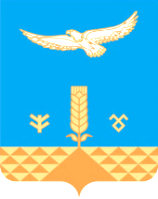 АДМИНИСТРАЦИЯ СЕЛЬСКОГО ПОСЕЛЕНИЯ САМАРСКИЙ СЕЛЬСОВЕТ МУНИЦИПАЛЬНОГО РАЙОНА ХАЙБУЛЛИНСКИЙ РАЙОН РЕСПУБЛИКИ БАШКОРТОСТАННаименование программыПрограмма «комплексного развитие систем транспортной инфраструктуры на территории сельского поселения Новозирганский сельсовет муниципального района Хайбуллинский район Республики Башкортостан на 2017 – 2025 годы (далее – Программа)Основания для разработки программыФедеральный закон от 29.12.2014 N 456-ФЗ "О внесении изменений в Градостроительный кодекс Российской Федерации и отдельные законодательные акты Российской Федерации", Федеральный закон от 06 октября 2003 года № 131-ФЗ «Об общих принципах организации местного самоуправления в Российской Федерации»,  Постановление Правительства РФ от 1 октября 2015 г. N 1050 "Об утверждении требований к программам комплексного развития социальной инфраструктуры поселений, городских округов», Устав сельского поселения Самарский сельсовет муниципального района Хайбуллинский район Республики Башкортостан, Генеральный план сельского поселения Самарский сельсовет муниципального района Хайбуллинский район Республики Башкортостан.ЗаказчикпрограммыАдминистрация сельского поселения Самарский сельсовет муниципального района Хайбуллинский район Республики Башкортостан адрес: 453820, Республика Башкортостан, Хайбуллинский район, с.Самарское, ул.Шагита Худайбердина, .1Исполнители программыОтдел архитектуры, строительства и жизнеобеспечения Администрации муниципального района Хайбуллинский район Республики Башкортостан, адрес: 453800, Республика Башкортостан, Хайбуллинский район, с.Акъяр, пр.С.Юлаева, д.45Цель программыКомплексное развитие транспортной инфраструктуры сельского поселения Самарский сельсовет муниципального района Хайбуллинский район Республики БашкортостанЗадачи программы- безопасность, качество  и эффективность транспортного обслуживания населения, юридических лиц и индивидуальных предпринимателей сельского поселения;                                                       - доступность объектов транспортной инфраструктуры  для населения и субъектов экономической деятельности в соответствии с нормативами градостроительного проектирования сельского поселения;                                                                                          -эффективность функционирования действующей транспортной инфраструктуры.Целевые показатели (индикаторы) программы- снижение удельного веса дорог, нуждающихся в капитальном ремонте (реконструкции);                                    - увеличение протяженности дорог с твердым покрытием;- достижение расчетного уровня обеспеченности населения услугами транспортной инфраструктуры. Сроки и этапы реализации программы2017 – 2025  годыУкрупненное описание запланированных мероприятий программы-   разработка проектно-сметной документации;                                           -   реконструкция существующих дорог;                                                 -   ремонт и капитальный ремонт дорог.                                                                           Объемы и источники финансирования программы                                       Источники финансирования:Средства местного бюджета на 2017-2025 годы уточняются при формировании бюджета на очередной финансовый год.Ожидаемые результаты  реализации Программы- повышение качества, эффективности  и доступности транспортного обслуживания населения  и субъектов экономической деятельности сельского поселения;                                    -  обеспечение надежности и безопасности системы транспортной инфраструктуры.№п/пНаименование памятникаМестоположение памятникаСовременное использованиеВид памятникаДокумент о принятии на гос.охрану123456Памятники археологииПамятники археологииПамятники археологииПамятники археологииПамятники археологииПамятники археологии1Новоюлбарсовс-кий I курганный могильникПо правую сторону дороги из д.Юлбарсово во 2-ое отделение Матраевского зерносовхозаАКБ №1798УПВС РБ 6-2/251в от 12.05.1992 г.2Новоюлбарсовский II курганный могильникВ 0,3 км к СЗ от д.Ново-ЮлбарсовоАКБ №1799УПВС РБ 6-2/251в от 12.05.1992 г.3Самарский курганный могильник(Самарские II курганы)В 1,5 км к СЗ от с.Самарское, в поле, в 1 км к З от р.ТаналыкАПБ № 463УПВС РБ 6-2/251в от 12.05.1992 г.Самарский курганный могильник. Выполнен проект зон охраны4КурганВ 7 км на ЮВ от с.Самарское по дороге в х.Макан.ПСМ БАССР от 24.06.1949 г. №5945Курган В 5км на В от с.Самарское по направлению к д.Акъяр в каменном долу.ПСМ БАССР от 24.06.1949 г. №5946Бузавлык I курган В 3,5км СЗ от д.Бузавлык на площадке сыртаААЭВ7Бузавлык I поселениеНа площадке первой надпойменной террасы левого берега р.Бузавлык, в 1,2 км к С от д.БузавлыкААЭВ8Бузавлык II поселениеВ 3,5км к СЗ от д.Бузавлык на площадке первой надпойменной террасы левого берега р.БузавлыкААЭВ9Бузавлык III поселениеВ 3,8 км к СЗ от д.Бузавлык, на площадке первой надпойменной террасы левого берега р.БузавлыкААЭВ10Самарский I курганВ 1,5-2 км к ЮЗ с.Самарское на краю высокого мыса коренной террасы правого берега р.Таналык, на левом берегу ручья, впадающего в рекуОтчет 1987 г. Иванов В.А.В11Самарский III курганВ 2 км к Ю от с.самарское, на краю коренной террасы левого берега р.ТаналыкОтчет 1987 г. Иванов В.А.В12Самарское поселениеНа краю террасы левого берега р.Таналык, в 2 км к Ю от с.СамарскоеОтчет 1987 г. Иванов В.А.В13Хворостянские курганыВ 3 км к ЮВ от с.Хворостянка, в 180 м к З от шоссе Баймак-Акъяр, на возвышенности коренной террасы левого берега р.Таналык,в 1км от ее руслаОтчет 1987 г. Иванов В.А.В14Хворостянское I поселениеВ 2 км к ССв от с.Хворостянское, на первой надпойменной террасе правого берега р.ТаналыкВ15Хростянское IIпоселениеВ 3 км к ССВ от с.Хворостянское, на первой надпойменной террасе правого берега р.ТанавлыкВ16Хворостянское IIIпоселениеВ 2 км к СВВ от с.Хворостянское, на первой надпойменной террасе левого берега р.ТаналыкВ17Юлбарсовские IкурганыВ 3-4 км от д.Юлбарсово по дороге во 2-е отделение Матраевского зерносовхоза, на пологом склоне водораздельной террасы, плавно сходящей к пересыхающему ручьюАПБ №456В18Юлбарсовские IIкурганы В 1,5 км к С от д.Юлбарсово на возвышенности второй надпойменной террасыАПБ №456В№п/пНаименование автомобильной дорогиТех.Кат.Тех.Кат.Протяж.КмВ том числе по типу покрытия, кмВ том числе по типу покрытия, кмВ том числе по типу покрытия, кмВ том числе по типу покрытия, кмВ том числе по типу покрытия, кмВ том числе по типу покрытия, км№п/пНаименование автомобильной дорогиТех.Кат.Тех.Кат.Протяж.Кмц/бц/ба/бПереходПереходГрунтов.Дороги местного значения1Подъезд к  д.ЮлбарсовоVV10,000--0,050   -   -9,9502Бузавлык-ХворостянскоеVV3,000--2,880--0,1203Яковлевка-ЮлбарсовоVV7,281-----7,2814ул.Заки Валиди с.СамарскоеVV4,081-----4,0815ул.Лидии Сейфуллиной с.СамарскоеVV3,098-----3,0986ул.Шагита Худайбердина с.СамарскоеVV1,011-----1,0117ул.Таналык с.СамарскоеVV0,294-----0,2948ул.Шайхзады Бабича с.СамарскоеVV0,741-----0,7419ул.Юбилейная д.БузавлыкVV0,368-----0,36810ул.Салавата Юлаева д.БузавлыкVV1,752-----1,75211ул.Юмабая Исянбаева д.БузавлыкVV0,720-----0,72012ул.Заки Валиди д.БузавлыкVV0,325-----0,32513ул.55 лет Победы д.ХворостянскоеVV0,190-----0,19014ул.Мусы Гареева д.ХворостянскоеVV0,567-----0,56715ул.Александра Матросова д.ХворостянскоеVV0,937-----0,93716ул.З.Валиди д.ЮлбарсовоVV1,050-----1,05017ул.Ю. Исянбаева д.ЮлбарсовоVV0,330-----0,33018ул.А.Вахитова д.ЮлбарсовоVV0,512-----0,512Итого дорог местного значения36,257--2,930--33,327ПоказателиЕдиница измеренияСовременное состояние Первая очередь строительстваРасчётный срокТранспортная инфраструктураТранспортная инфраструктураТранспортная инфраструктураТранспортная инфраструктураТранспортная инфраструктураПротяженность дорог, в том числе:км36,257-общего пользования муниципального значениякм36,257-общего пользования регионального значениякм---                                                                                                  ВозрастныегруппыСовременное состояние(2014г.)Современное состояние(2014г.)Расчетный срок(2034г.)Расчетный срок(2034г.)                                                                                                  Возрастныегруппычел.%чел.%Численностьнаселения, всего1965100,02805100,0в том числе:Моложе трудоспособного возраста39320,056120,0 В трудоспособном возрасте119060,6170060,6Старше трудоспособного возраста38219,454419,4№                п.п.ПоказателиЕдиницаизмеренияСовременное   состояние на 2014 г.На расчетныйсрок 2034г.1      Территория1.1Общая площадь земель сельского поселения Самарский сельсовет в административных границахга28329,128329,1в том числе по категориям:1Земель лесного фонда га205,8205,82Земель водного фондага1441443Земель сельскохозяйственногоиспользованияга26707,426479,60584Земель промышленности, энергетики, связи, земли обороныга444,5651,09425Земель транспортага52,557,06Земель населенных пунктов, в т.ч.:га766,4781,5жилых зон с преобладанием индивидуальной застройкига   / %148,2 / 100%203,7/ 100%общественно-деловых зонга7,511,9производственных зон, зон инженерной и транспортной инфраструктурга2435,6рекреационных зонга577,8522,6земель специального назначенияга1,70,47Земель специального назначенияга8,510,12  Население2.1  Численность населения сельскогопоселениятыс.чел.1,9652,8052.2  Возрастная структура населения:  моложе трудоспособного возрастатыс.чел / %0,393 / 20,00,561/ 20,0  в трудоспособном возрастетыс.чел / %1,190/ 60,61,700/ 60,6  старше трудоспособного возрастатыс.чел / %0,382/ 19,40,544/ 19,43  Жилищный фонд3.1Жилищный фондтыс.м254,732284,150Объем нового жилищного строительства (индивидуальная усадебная застройка)тыс.м2-24,4183.2Средняя жилищная обеспеченность м2 / чел.27,830,04Объекты социального и культурно-бытового обслуживания4.1Дошкольные образовательныеучреждения мест65934.2Общеобразовательные учреждения мест4754754.3Больницы коекв с.Акъярв с.Акъяр4.5ФАП, аптечный пунктобъект на насел.пункт444.6Магазины товаров повседневного спросам2 торг.пл.190841,54.7Предприятия общественного питания место801124.8Предприятия бытового обслуживания рабочееместо-114.9Клубы сельских поселениймест2706454.10Помещения для культурно-массовой работы м2нет.инф.168,04.11Плоскостные спортивныесооруженияга-2,05Транспортная инфраструктура5.1Протяженность линий внешнего транспортакм52,552,55.2Общая протяженностьвнутрипоселковых  дорог км17,123,56Ритуальное обслуживаниенаселения6.1Общая площадь кладбищ(норм - 0,24га/1000 жителей)га7,07,0№ п/пНаименование программыСроки реализацииОбъем финансирования, тыс.руб.Ответственный за реализацию мероприятияСтроительство пешеходного моста через р.Таналык в с.Самарское2017-201831812,84администрация  сельского поселения № п/пМероприятияНаименование, расположение объектаТехнические параметрыПротяженность, п.м.График реализации мероприятий/тыс.руб./График реализации мероприятий/тыс.руб./График реализации мероприятий/тыс.руб./График реализации мероприятий/тыс.руб./График реализации мероприятий/тыс.руб./Ответственные исполнителиОтветственные исполнителиВыполнение целевых показателей№ п/пМероприятияНаименование, расположение объектаТехнические параметрыПротяженность, п.м.20172018201920202021-2025Ответственные исполнителиОтветственные исполнителиВыполнение целевых показателейРеконструкция Реконструкция Реконструкция Реконструкция Реконструкция Реконструкция Реконструкция Реконструкция Реконструкция Реконструкция Реконструкция Реконструкция Реконструкция 1Строительство пешеходного моста через р.Таналык в с.Самарскоес.Самарс-кое-59,22000011212,84администрация сельского поселения  № п/пМероприятияНаименование, расположение объектаТехнические параметрыПротяженность, мПротяженность, мСтоимость выполнения мероприятий, тыс.руб.Финансовые потребности на  реализацию мероприятий, тыс.руб.Финансовые потребности на  реализацию мероприятий, тыс.руб.Финансовые потребности на  реализацию мероприятий, тыс.руб.Финансовые потребности на  реализацию мероприятий, тыс.руб.Финансовые потребности на  реализацию мероприятий, тыс.руб.№ п/пМероприятияНаименование, расположение объектаТехнические параметрыПротяженность, мПротяженность, мСтоимость выполнения мероприятий, тыс.руб.20172018201920202021-2025СтроительствоСтроительствоСтроительствоСтроительствоСтроительствоСтроительствоСтроительствоСтроительствоСтроительствоСтроительствоСтроительствоСтроительство1Строительство пешеходного моста через р.Таналык в с.Самарскоес.СамарскоеV59,231212,8431212,842000011212,84№ п/пНаименование программыСроки реализацииОбъем финансирования, тыс.руб.Ответственный за реализацию мероприятияСтроительство пешеходного моста через р.Таналык в с.Самарское2017-201831812,84администрация  сельского поселения № п/пМероприятияНаименование, расположение объектаТехнические параметрыПротяженность, п.м.График реализации мероприятий/тыс.руб./График реализации мероприятий/тыс.руб./График реализации мероприятий/тыс.руб./График реализации мероприятий/тыс.руб./График реализации мероприятий/тыс.руб./Ответственные исполнителиВыполнение целевых показателей№ п/пМероприятияНаименование, расположение объектаТехнические параметрыПротяженность, п.м.20172018201920202021-2025Ответственные исполнителиВыполнение целевых показателейРеконструкция Реконструкция Реконструкция Реконструкция Реконструкция Реконструкция Реконструкция Реконструкция Реконструкция Реконструкция Реконструкция Реконструкция 1Строительство пешеходного моста через р.Таналык в с.Самарскоес.Самарс-кое-59,22000011212,84администрация сельского поселения  